       Na temelju članka 10. stavka 2. Pravilnika o kriterijima za odabir programa javnih potreba u području tehničke kulture (KLASA: 022-04/16-01/11; URBROJ: 2170/1-01-01/5-16-26) od 21. ožujka 2016. godine, Upravni odjel za kulturu, sport i tehničku kulturu Primorsko-goranske županije, dana 27. prosinca 2018. godine, raspisujeJAVNI NATJEČAJ ZA ODABIR PROGRAMA JAVNIH POTREBA U PODRUČJU TEHNIČKE KULTURE U 2019. GODINIPrimorsko-goranska županija, Upravni odjel za kulturu, sport i tehničku kulturu, poziva udruge tehničke kulture, pravne osobe koje obavljaju djelatnosti u tehničkoj kulturi na području Županije, te druge neprofitne organizacije (u daljnjem tekstu: Udruge), koje su programski usmjerene na rad u tehničkoj kulturi na području Primorsko-goranske županije, a prvenstveno one čiji su programi/projekti i aktivnosti usklađeni s Razvojnom strategijom Primorsko-goranske županije za razdoblje 2016.-2020. godina i Strategijom razvoja tehničke kulture Primorsko-goranske županije za razdoblje 2017.-2020., da se prijave na ovaj natječaj za financiranje programa/projekata udruga i drugih neprofitnih organizacija u okviru Programa javnih potreba u tehničkoj kulturi Primorsko-goranske županije za 2019. godinu, (u daljnjem tekstu: Natječaj).Kroz Program javnih potreba u području tehničke kulture podupiru se programske aktivnosti tehničke kulture.3.   Opći kriteriji za odabir, odnosno dodjelu sredstava su:usmjerenost programa/projekta na neposrednu društvenu korist i stvarne potrebe u zajednici u kojoj se provodi,   jasno definiran i realno dostižan cilj programa/projekta (npr. promocija tehničke kulture na području Primorsko-goranske županije, poticanje zapošljavanja)jasno definirani korisnici programa/projekta (npr. uključivanje roditelja u rad s djecom, djece i mladih iz Gorskog kotara i s otoka, socijalno isključenih skupina, žena i djevojčica),jasno određena vremenska dinamika i mjesto provedbe programa/projekta,realan odnos troškova i planiranih aktivnosti programa/projekta, kadrovska sposobnost prijavitelja za provedbu programa/projekta,osigurano sufinanciranje programa/projekta iz drugih izvora.4.  Posebni kriteriji za odabir, odnosno dodjelu sredstava su:dosadašnji rezultati i iskustvo prijavitelja u provođenju sličnih programa/projekata,kvaliteta dosadašnje suradnje prijavitelja programa/projekta sa Županijom,sudjelovanje volontera u provedbi programa/projekta,program/projekt preporuča i/ili financijski podupire grad ili općina na čijem se području provodi.5.	Ukupno planirana vrijednost Natječaja za 2019. godinu iznosi 440.000,00 kuna. Najmanji iznos financijskih sredstava koji se može prijaviti i ugovoriti po pojedinom programu/projektu je 5.000,00 kuna, a najveći iznos po pojedinom programu/projektu je 50.000,00 kuna.6.   Rok za podnošenje prijava programa/projekata po ovom Natječaju završava25. siječnja 2019. godine.7. 	Udruge mogu po ovom Natječaju prijaviti više programa/projekata iz područja    tehničke kulture iz točke 3. ovog Natječaja. 8.	Prijavu na Javni poziv mogu podnijeti Prijavitelji koji su upisani u Registar udruga odnosno drugi odgovarajući registar i u Registar neprofitnih organizacija, te koje su uredno ispunile obveze iz prethodno sklopljenih ugovora o financiranju iz proračuna Primorsko-goranske županije i drugih javnih izvora (što se dokazuje odgovarajućom izjavom potpisanom od strane osobe ovlaštene za zastupanje Prijavitelja).9. 	Prijave se dostavljaju isključivo na propisanim obrascima, koji su zajedno s Uputama za prijavitelje i ostalom natječajnom dokumentacijom, dostupni na mrežnoj stranici Primorsko-goranske županije: www.pgz.hr10. 	Popunjena i ovjerena prijava zajedno s potrebnom dokumentacijom, u papirnatom obliku, dostavlja se preporučeno poštom, kurirom ili osobno (predaja u Pisarnici, Slogin kula 2, prizemlje), na sljedeću adresu:PRIMORSKO-GORANSKA ŽUPANIJAUPRAVNI ODJEL ZA KULTURU, SPORT I TEHNIČKU KULTURU(Javni natječaj za  odabir programa javnih potreba u području tehničke kulture u 2019. godini)Slogin kula 2, 51000  RijekaPostupak zaprimanja, otvaranja, ocjenjivanja, mjerila i uvjeti za financiranje, tko nema pravo prijave, dostava dodatne dokumentacije, donošenje odluke o dodjeli sredstava i druga pitanja vezana uz ovaj javni Natječaj detaljno su opisani u Uputama za prijavitelje na javni natječaj, koje će se zajedno s ostalom natječajnom dokumentacijom nalaziti na mrežnoj stranici Primorsko-goranske županije od dana 27. prosinca 2018. godine.Sve dodatne informacije mogu se dobiti telefonom na broj 051/351-890, odnosno na adresu e-pošte: zinka.stefancic.matoc@pgz.hr	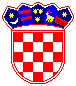 REPUBLIKA HRVATSKA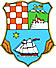 PRIMORSKO-GORANSKA ŽUPANIJAUPRAVNI ODJEL ZA KULTURU, SPORT I TEHNIČKU KULTURU